10.2 SPORT PSYCHOLOGYNAME _______________________________					PERIOD ______Go to http://www.appliedsportpsych.org/resource-center/coaches/articles/extrinsicrewards Define intrinsic motivation - ______________________________________________________________________________________________________________________________________________________________________________________What are the internal reasons (motivations) for an athlete? _____________________________________________________________________________________What behaviors are related to intrinsic motivation?________________________________________________________________________________________________________________________________________________________________________________________________________________________________________________Define Extrinsic motivation - ______________________________________________________________________________________________________________________________________________________________________________________List some examples of extrinsic motivation (blue ribbon, etc.)________________________________________________________________________________________________________________________________________________________________What intrinsic motivation do you have to perform well in the sport or game that you play (what internal reasons do you have for wanting to perform well)?  ______________________________________________________________________________________________________________________________________________________________________________________What extrinsic motivation do you have to perform well in the sport or game that you play (what outside reasons do you have for performing well)?  ______________________________________________________________________________________________________________________________________________________________________________________Under what situations, it is likely that extrinsic rewards will weaken intrinsic motivation? ________________________________________________________________________________________________________________________________________________________________________________________________________________________________________________________________________________________________Which type of motivation is more effective?   Why? ______________________________________________________________________________________________________________________________________________________________________________________If you were a coach or a team leader (captain), what things could you do to maintain or increase intrinsic motivation of your athletes/teammates?________________________________________________________________________________________________________________________________________________________________________________________________________________________________________________________________________________________________What is your interpretation of each of these quotes? “Motivation is a fire from within.  If someone else tries to light that fire under you, chances are it will burn very briefly.”  __________________________________________________________________________________________________________________________________________________________________________“People who cannot motivate themselves must be content with mediocrity, no matter how impressive their other talents.” __________________________________________________________________________________________________________________________________________________________________________Are the above quotes about intrinsic or extrinsic motivation?    __________________________________Go to http://www.psychologytoday.com/blog/the-power-prime/200909/sports-prime-sport-pyramid 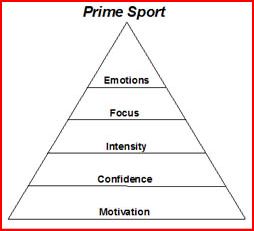 Define “prime sport” ______________________________________________________________________________________________________________________________________________________________________________________Explain in full the purpose of the Prime Sport Pyramid?  ______________________________________________________________________________________________________________________________________________________________________________________Explain the importance of motivation:  ______________________________________________________________________________________________________________________________________________________________________________________Explain the importance of confidence:______________________________________________________________________________________________________________________________________________________________________________________Explain the importance of intensity:______________________________________________________________________________________________________________________________________________________________________________________Explain the importance of focus:______________________________________________________________________________________________________________________________________________________________________________________Explain the importance of emotions:______________________________________________________________________________________________________________________________________________________________________________________List some suggestions that will help you improve your sports performance:________________________________________________________________________________________________________________________________________________________________________________________________________________________________________________________________________________________________List some ideas that will help your team improve its performance________________________________________________________________________________________________________________________________________________________________________________________________________________________________________________________________________________________________Discuss your ideas with your team.  What ideas did you and your team come up with that could help you improve as a team?________________________________________________________________________________________________________________________________________________________________________________________________________________________________________________________________________________________________(On the back of this sheet) After implementing the suggestions above tell (1) what ideas you and your team used to motivate each other and (2) how successful you were as a team.